Drafting a Great Outreach E-mailNow that you have learned more about how to draft a great outreach e-mail, it is time for you to practice this by using this e-mail template. A FEW TIPS: Be sure to include your organization’s personality in your outreach e-mailUse a donor-centered approach - explain the impact their donation would haveTell a story of one of your beneficiaries Include a recent project photo that is relevant to the subject of the e-mailKeep your e-mails brief! Donors will seldom read an outreach e-mail that requires them to scroll down. Offer your donor options to get involved in your project (i.e subscribe to your newsletter, like your Facebook page, volunteer)A good subject line is…Concise, relevant to your e-mail, personal and specificEXAMPLE:         Subject: If You Build It, We Will Save Lives	Brainstorm ideas for different types of outreach e-mails: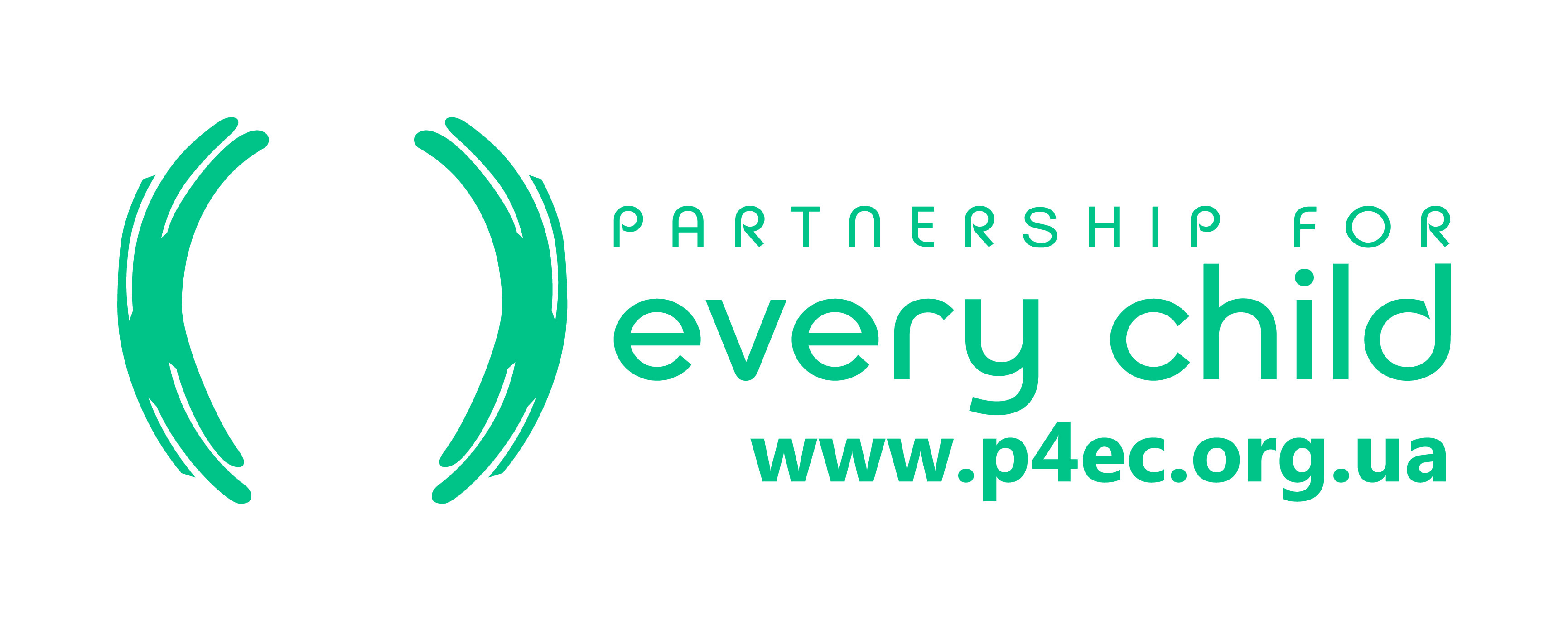 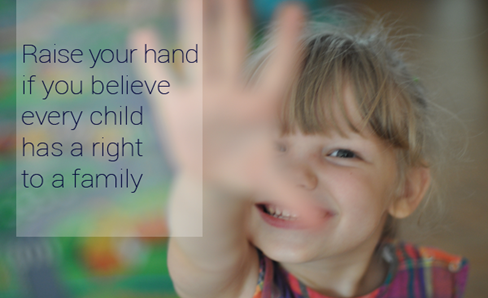 